УКРАЇНАЧЕРНІВЕЦЬКА ОБЛАСНА ДЕРЖАВНА АДМІНІСТРАЦІЯЧЕРНІВЕЦЬКА ОБЛАСНА ВІЙСЬКОВА АДМІНІСТРАЦІЯДЕПАРТАМЕНТ ОСВІТИ І НАУКИвул. М. Грушевського, 1, м. Чернівці, 58002, тел. (0372) 55-29-66, факс 57-32-84,Е-mail: doncv@ukr.net   Код ЄДРПОУ 39301337 24.08.2023 № 01-34/1801                     На № ____________від _____________Керівникам органів управління у сфері  освіти територіальних громадВідповідно до листа Молодіжної громадської організації «Інститут інформаційного суспільства» від 21.08.2023 року Департамент освіти і науки Чернівецької обласної державної адміністрації (ОВА) інформує про наступне.               Молодіжна громадська організація «Інститут інформаційного суспільства» запрошує молодь віком 13-18 років до участі у 9-му потоці безкоштовного онлайн марафону «Інтернет маркетинг».          Онлайн марафон складається з трьох вебінарів: «Основи маркетингу» 18 вересня 2023 р. з 19:00 до 21:00 год«Робота в Instagram та FaceBook» 19 вересня 2023 р. з 19:00 до 21:00 год«Робота в TikTok та Telegram» 20 вересня 2023 р. з 19:00 до 21:00 год.          Реєстрація на https://youthleadership-ua.org/marketing та на каналі https://t.me/internet_marketing100.           Дана програма є фіналістом конкурсу молодих соціальних підприємців SIA 2022 Ukraine  (Social Impact Award).       Під час марафону учасники:дізнаються про основи маркетингу та маркетингові концепціїдізнаються про історії створення соціальних мережпро принципи просування товарів та послуг в соціальних мережахяк легко розбиратися у всіх термінах і значенняхнавчяться працювати з налаштуваннями у рекламному кабінеті.
За успішне проходження тренінгу надаються сертифікати.Ті, хто успішно пройде марафон та отримають сертифікати будуть запрошені на поглиблений платний курс «Інтернет маркетинг. Просунутий курс» та до команди кураторів.Мови спілкування: українська, російська.Просимо інформувати учнів 7-11 класів та сприяти їх участі у заході.У разі виникнення будь-яких питань можете звертатися за телефоном: 067- 569-28-00 (Валерій Удовенко), телеграм @udoval або udoval@gmail.com.Заступник директора Департаменту – начальник управління освіти, науки та цифрової трансформації                                                       Оксана ГРИНЮКОксана Шпанюк, (0372) 551816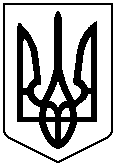 